Person—lipid-lowering therapy status, code NNExported from METEOR(AIHW's Metadata Online Registry)© Australian Institute of Health and Welfare 2024This product, excluding the AIHW logo, Commonwealth Coat of Arms and any material owned by a third party or protected by a trademark, has been released under a Creative Commons BY 4.0 (CC BY 4.0) licence. Excluded material owned by third parties may include, for example, design and layout, images obtained under licence from third parties and signatures. We have made all reasonable efforts to identify and label material owned by third parties.You may distribute, remix and build on this website’s material but must attribute the AIHW as the copyright holder, in line with our attribution policy. The full terms and conditions of this licence are available at https://creativecommons.org/licenses/by/4.0/.Enquiries relating to copyright should be addressed to info@aihw.gov.au.Enquiries or comments on the METEOR metadata or download should be directed to the METEOR team at meteor@aihw.gov.au.Person—lipid-lowering therapy status, code NNIdentifying and definitional attributesIdentifying and definitional attributesMetadata item type:Data ElementShort name:Lipid-lowering therapy statusMETEOR identifier:285159Registration status:Health!, Standard 04/06/2004Definition:The person's lipid-lowering therapy status, as represented by a code.Data Element Concept:Person—lipid-lowering therapy statusValue Domain:Lipid-lowering therapy status code NNValue domain attributesValue domain attributesValue domain attributesRepresentational attributesRepresentational attributesRepresentational attributesRepresentation class:CodeCodeData type:NumberNumberFormat:NNNNMaximum character length:22ValueMeaningPermissible values:10Given21Not given - patient refusal22Not given - true allergy to lipid lowering therapy23Not given - previous myopathy24Not given - hepatic dysfunction25Not given - otherSupplementary values:90
 Not stated/inadequately described
 Collection and usage attributesCollection and usage attributesGuide for use:CODES 21 - 25     Not givenIf recording `Not given', record the principal reason if more than one code applies.Data element attributes Data element attributes Source and reference attributesSource and reference attributesSubmitting organisation:Acute coronary syndrome working group
Steward:The National Heart Foundation of Australia and The Cardiac Society of Australia and New ZealandRelational attributesRelational attributesRelated metadata references:Is re-engineered from  Lipid-lowering therapy status, version 1, DE, NHDD, NHIMG, Superseded 01/03/2005.pdf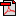  (14.1 KB)No registration statusImplementation in Data Set Specifications:Acute coronary syndrome (clinical) DSSHealth!, Superseded 01/10/2008DSS specific information: For Acute coronary syndrome (ACS) reporting, can be collected at any time point during the management of the current event (i.e. at the time of triage, at times during the admission, or at the time of discharge).

Acute coronary syndrome (clinical) DSSHealth!, Superseded 07/12/2005DSS specific information: For Acute coronary syndrome (ACS) reporting, can be collected at any time point during the management of the current event (i.e. at the time of triage, at times during the admission, or at the time of discharge).